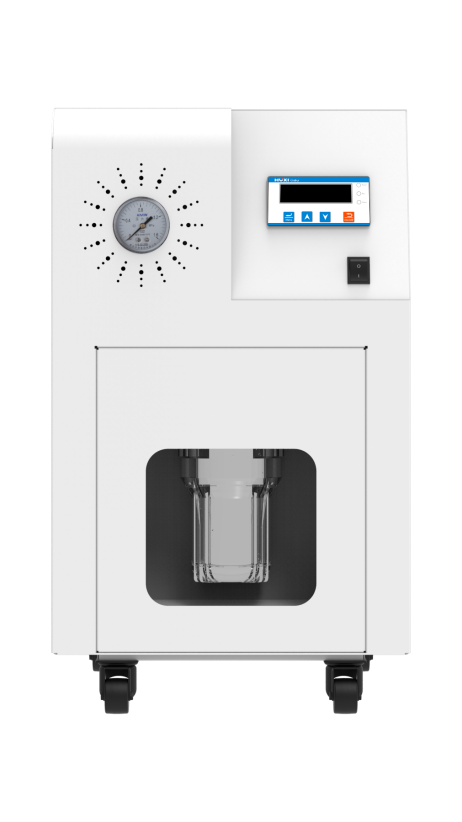 1、产品应用高精度冷水机是专为高品质分析仪器需求而设计的高端机型，主要应用于原子吸收仪、光谱仪、质谱、扫描电镜、透镜电镜、索氏抽提仪、扩散泵、分子泵、凯氏定氮仪、离子减薄仪、傅里叶变换质谱（FIS）、磁控溅射仪、小型真空镀膜机等分析仪器领域中。2、产品特点高性能循环水泵，循环泵的压力无级可调节；可拆卸的防尘网罩，维护非常方便，用户操作更轻松，安装和调试更方便快捷；制冷功能和循环功能可独立单独控制，也可同时控制；比例制冷技术、热气旁通技术、PID控制技术相结合，控温精度高；温度保护，水压保护，过热过流保护等多重安全保护，确保实验安全；多种操作模式可选，意外断电可自动恢复，可保证冷却循环水的持续供应；采用进口压缩机和超静音风扇，使整机工作时噪音非常低，特别适用实验室环境；报警提醒功能，报警时灯光和声音同时提醒，代码直接显示，可直接确定错误点；多重净化水质设计：一重水箱内配置过滤装置，净化水质；二重水路材质的精心选型，保证水在管路的洁净；三重标配水过滤器进行净化，满足外部分析仪器水质要求。技术参数装箱清单型号型号HLS-1322F货号货号1039011001机型机型小型电源电源220V/50Hz制冷功率W制冷功率W2200冷媒冷媒R22冷冻能力冷冻能力2200w压缩机类型转子压缩机压缩机输入功率Kw0.7制冷剂类型R22冷凝器类型翅片式冷凝器风量m²/h850蒸发器类型不锈钢盘管蒸发器水箱容积L13温控系统控温类型启停温控系统温度范围℃5-35温控系统温度精度℃0.1温控系统温度显示液晶水泵类型叶片泵水泵功率W370水泵额定压力bar4水泵额定扬程m40水泵额定流量L/min7.5水泵最大压力bar20水泵泵流量L/min@4bar7.5进出水管径mm进出水管径mmDN15整机功率W整机功率W930外壳材质外壳材质Q235喷塑仪器尺寸mm仪器尺寸mm400x550x670包装尺寸mm包装尺寸mm470x620x850仪器净重kg仪器净重kg58仪器毛重kg仪器毛重kg66序号名称数量1主机1台2球阀（进出口和排液用）3个34分转10mm宝塔接头（排液用）1个4生料带1盒5说明书1份6保修卡&合格证1份